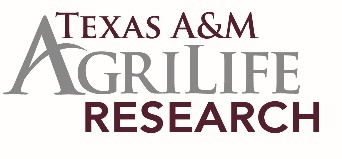 Position DescriptionPosition Title:  Assistant Professor—Regenerative Grazing System Ecologist (100% Research)Appointment: This is a 12-month, non-tenure-track research faculty appointment Texas A&M AgriLife Research-Vernon; academic appointment with the Department of Rangeland, Wildlife, and Fisheries Management at Texas A&M University in College Station, Texas. Exempt Status: ExemptPay Grade: Commensurate with qualifications and experienceGeneral Duties and Responsibilities: Develop economically viable solutions that improve natural resources, improve production, decrease inputs, or improve environmental integrity. The AgriLife Research and Extension Center at Vernon, part of the Texas A&M System, is seeking an outstanding scientist specializing in System Ecology (100% research) focused on strengthening and securing livestock production systems to join a multi-disciplinary research center, with faculty expertise in livestock nutrition, plant physiology, breeding, geospatial hydrology, soil sciences, ag economics, cropping systems, and other disciplines. Research should focus on regenerative and responsive agriculture, ecosystem and environmental biology, plant biotic interactions, plant health and production, and biodiversity. This individual should be an inter-disciplinary scientist who can use multiple approaches including UAS imaging technologies, soil measurements, GHG emissions, ecosystem management, and plant microbe interactions.Required Qualifications and Experience:  The applicant will have an earned Ph.D., at time of appointment, in ecosystem management, ecology, grazing management, or livestock production and have experience with the latest advances in regenerative ag, soil improvement, grazing management, Raman spectroscopy, and UAS measurements.  This position requires coordinating research on complex biological problems, effective management of technical support staff, strong written and oral communication skills, and a desire to push the scientific envelope. The selected individual will be expected to develop and implement a successful research program, build collaborations, obtain external research funding, publish results in peer reviewed journals, recognize intellectual property, and interact with extension. Preferred Experience: Post-doctoral research experience appropriate to developing management systems is preferred. UAS and remote sensing knowledge and skills are desirable. Facilities: Excellent research facilities exist at both Vernon and College Station. The Vernon Center maintains the necessary field locations, UAS equipment, field equipment, and irrigation.Agency Description:  Texas A&M AgriLife Research, an agency of the Texas A&M University System, has 400 scientific FTEs (1,300 total employees) on the Texas A&M University campus and at 13 regional Research and Extension Centers throughout the state.Location and Area Served:  Texas A&M AgriLife Research at Vernon, TX. Primarily serving the Texas Rolling Plains and Southern Great Plains; also partnering with scientists at other universities, agencies, neighboring states and region as appropriate.Administrative Relationships:  The scientist will report to the Center Director at Texas A&M AgriLife Research-Vernon, who will conduct an annual performance evaluation with participation by the Head of the Department of Rangeland, Wildlife, and Fisheries Management at Texas A&M University, College Station. Promotion decisions are the joint responsibility of the Center Director; the Head of the Department of Rangeland, Wildlife, and Fisheries Management; and the Director of Texas A&M AgriLife Research; and will conform to the policies and procedures of the agency, the Department, and the College of Agriculture and Life Sciences for the Texas A&M University System.Closing Date for Applications:  June 11, 2021 or until filled.		Date Position is Available: September 1, 2021 or laterApplication Process:  Apply online at https://tamus.wd1.myworkdayjobs.com/en-US/AgriLife_Research_External/job/Vernon-AL-RSCH/Assistant-Professor_R-036995   Submit CV, Research Statement, and 3 references as a single document. Questions should be directed to: Dr. Richard Vierling, Center Director (richard.vierling@ag.tamu.edu). Phone: 940-647-3894; Cell: 314-308-5404.Texas A&M AgriLife Research is an Equal Opportunity/Affirmative Action/Veterans/Disability Employer.